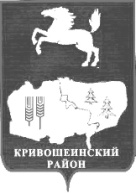 АДМИНИСТРАЦИЯ КРИВОШЕИНСКОГО РАЙОНАПОСТАНОВЛЕНИЕ29.06.2021                                                                                                                                    № 421с. КривошеиноТомской областиО внесении изменений в постановление Администрации Кривошеинского района от 23.03.2015 № 170 «Об утверждении Положения о муниципальном специализированном жилищном фонде  Муниципального образования Кривошеинский район» В целях приведения нормативного правового акта в соответствие с законодательством и в соответствии с протестом прокуратуры Кривошеинского района Томской области от 23.06.2021 № 46-2021ПОСТАНОВЛЯЮ:1. Внести в постановление Администрации Кривошеинского района от 23.03.2015 № 170 «Об утверждении Положения о муниципальном специализированном   жилищном фонде  Муниципального образования Кривошеинский район» (далее – Постановление) следующие изменения:1) изложить наименование Постановления в новой редакции:«Об утверждении Положения о муниципальном специализированном   жилищном фонде  муниципального образования Кривошеинский район Томской области»;2) в приложение № 1 к Постановлению (далее – Положение) подпункт в) пункта 2.2. раздела 2. исключить;3) абзац один пункта 4.1. раздела 4. Положения изложить в новой редакции:«4.1. Жилищная комиссия Администрации Кривошеинского района (далее – жилищная комиссия) осуществляет распределение свободных жилых помещений между гражданами, состоящими на учете нуждающихся в жилых помещениях специализированного жилищного фонда, не позднее 30 рабочих дней с даты принятия гражданина на учет нуждающихся в жилых помещениях или с даты высвобождения жилого помещения.»; 4) абзац 3 подпункта 2. пункта 4.5. раздела 4 Положения  в новой редакции:«2) фамилия, имя, а также отчество (при его наличии) гражданина (с указанием членов его семьи), которому предоставляется жилое помещение;»;5) пункт 4.9. раздела 4. Положения изложить в новой редакции:«4.9. Не позднее 3 дней с даты окончания действия договора найма наниматель обязан освободить жилое помещение и передать его наймодателю по акту приема-передачи.»; 6) пункт 5.2. раздела 5. Положения изложить в новой редакции:«5.2. Служебные жилые помещения предоставляются на срок осуществления трудовых отношений с органом местного самоуправления, муниципальным предприятием и учреждением в связи с трудоустройством,  прохождением службы,  либо в связи с избранием в орган местного самоуправления муниципального образования Кривошеинский район Томской области.»;7) столбец 3 таблицы, указанной в приложении № 1 к Положению изложить в новой редакции:« Фамилия, имя, а также отчество (при его наличии) гражданина, данные паспорта, иного документа, удостоверяющего личность»;8) столбец 2 таблицы, указанной в приложении № 2 к Положению изложить в новой редакции:«Фамилия, имя, а также отчество (при его наличии) гражданина. Состав семьи (фамилия, имя, а также отчество (при его наличии), степень родства, возраст)»; 9) Приложение № 3 к Постановлению изложить в новой редакции, согласно приложению к настоящему постановлению.2. Настоящее постановление вступает в силу с даты его официального опубликования.3. Разместить настоящее постановление на официальном сайте муниципального образования Кривошеинский район в информационно - телекоммуникационной сети «Интернет» http://kradm.tomsk.ru  и опубликовать в газете «Районные Вести».4. Контроль за исполнением настоящего постановления возложить на заместителя Главы Кривошеинского района по социально-экономическим вопросам.Глава Кривошеинского района                                                                                       А.Н. КоломинНаталья Валерьевна Идикеева (8-38-251) 2-11-81          Прокуратура, Шлапаков, Крайсман, Редакция, Идикеева-2